             TERRITORY QUILTS 2017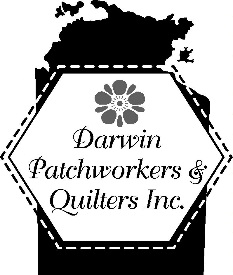 Darwin Patchworkers & Quilters Inc. , WINNELLIE NT 0821              ENTRY FORM                               Entry Number____________(Office use only) Please read this form carefully and fill in every section (1 form for each entry). ***Please include a photo of your quilt with this form***¹ Judge’s critique = Member $5.00 / Non-member $10.00     ² 20% commission will be added payable to DP&Q.TERRITORY QUILTS 2017 Entry form (cont.)I certify that this entry is my own design, or is a traditional design in which no other person has any copyright, unless stated in the Quilt Profile below. (Please attach any copyright permission to this Entry Form.)I have read and accept the “Conditions of Entry” laid down in the Territory Quilts 2017 Handbook. I declare that all the information I have provided is true and accurate to the best of my knowledge.Signature: __________________________________________________ Date: ________________________QUILT PROFILEThis Quilt Profile is used to provide additional information about your quilt to the Judge. Your quilt is only identified by the Entry Number. Please read this form carefully and fill in every section Quilt Title: ________________________________________________________________________Quilt Dimensions:	Height: ____________________cm / Width: ___________________cmDid you dye the fabric yourself?	   Yes / No    Is your quilt from a publication?	Yes / NoDid you use a pattern or technique from a book or magazine from DPAQ library?     Yes/NoDetails : (title, author, etc)______________________________________________________________This quilt is pieced by:	machine / hand	and quilted by:	machine / hand.Please specify the make and model of the sewing machine that was used to quilt your entryMake (eg. Bernina): _________________________	Model (eg, Artista): _____________________________Is your quilt from a class, workshop or Club Challenge?	Yes / NoPlease provide details:_________________________________________________________________________________Is it a pre-cut, pre-stamped or a combination of fabric and pattern kit such as block of the month?Please provide details:_________________________________________________________________________________In 30 words, or fewer, please describe your inspiration for this quilt:___________________________________________________________________________________________________________________________________________________________________________________________________________________________________________________YOUR DETAILSYOUR DETAILSName:Residential Address: Postal Address:  Phone:  (AH) 				(Mob.) Email:DPAQ Membership No.  (if applicable)Quilt Title:DimensionsHeight = ___________ cm / Width = ___________ cmCATEGORY (Please select one )CATEGORY (Please select one )CATEGORY (Please select one ) Traditional Traditional Traditional1.1   Amateur1.1   Amateur1.2   Professional1.2   Professional Small Quilt Small Quilt Small Quilt2.1   Amateur2.1   Amateur2.2   Professional2.2   ProfessionalBeginner Quilt makerBeginner Quilt makerStudent Quilt makerStudent Quilt maker     4.1 Primary School Student     4.1 Primary School Student     4.2 Secondary School Student     4.2 Secondary School Student Mixed Techniques Mixed Techniques Mixed Techniques Long Arm Quilting  Long Arm Quilting      6.1 Individual, small quilt     6.1 Individual, small quilt     6.2 Two or more people, small quilt     6.2 Two or more people, small quilt     6.3 Individual, large quilt     6.3 Individual, large quilt     6.4 Two or more people, large quilt     6.4 Two or more people, large quiltMiniature QuiltMiniature Quilt Art Quilt Art QuiltCollaborative Quilt (2 or more people).Collaborative Quilt (2 or more people).Kit QuiltKit QuiltHoop challengeHoop challengeAny Other Item (Not eligible for Best of Show)Any Other Item (Not eligible for Best of Show)OTHER (please tick)YesNoHas this entry previously been exhibited?Do you desire a Judge’s critique for this quilt?¹ Is this entry for sale?²          Price:$$ENTRY FEES (per item)ENTRY FEES (per item)ENTRY FEES (per item)ENTRY FEES (per item)Member$10.00Non-member$20.00Student EntrantNo feePAYMENT DETAILSPAYMENT DETAILSPayment can be made by cash, cheque, money order, or by direct deposit into the Darwin Patchworkers & Quilters account, ANZ Bank, Payment can be made by cash, cheque, money order, or by direct deposit into the Darwin Patchworkers & Quilters account, ANZ Bank,      BSB     015 896Account No     258 685 721NB.  Please insert your name in Reference details – eg. J. Smith TQ17NB.  Please insert your name in Reference details – eg. J. Smith TQ17COPYRIGHT COMPLIANCE